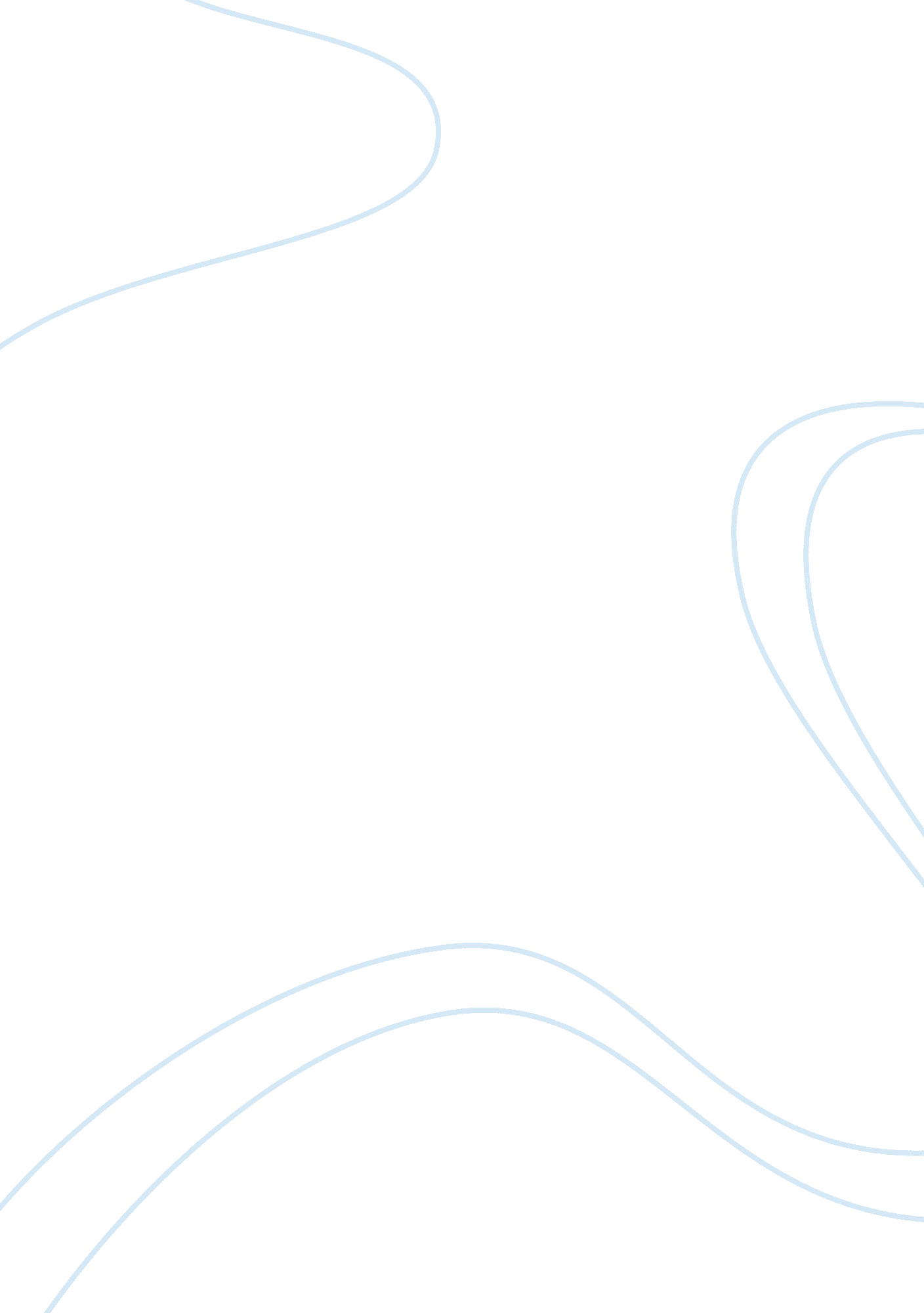 Rosewood movie review essay sample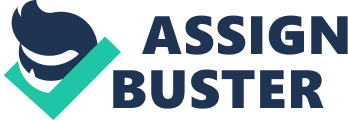 This is a great example that we can relate to what he have learned in the class. As we know the main problem of this story is that a white female who had sexual intercourse with her lover, provoked him and he got in a fight with her. Leaving marks on her body and a clear mark on her face, witness of this event were colored people who were working outside and heard everything that was going on. Women was accusing that African-American men raped and beat her. She went outside screaming, and making a tragedy, hiding the truth. This is a great example of what was happening in 19 century, where lynching escalated to a new whole level. According to Jessie Ames, lynching was happening 29% in the North and 71% in the South. And what is the worst that all this killing was happening because of the women that excuse what made in South. Even though that we are knowing according to Jessie Ames that 71% lynching in the South that was happening, this event was instigated against white male, not against female. That said that lynching were happening for no reason, and excuse for it was white women. This move have related and showed us that no one was protected at that time. Living in this small town in Florida, having colored people everyone in middle class, leaving peacefully a knowing everyone. It still didn’t help to solve the problem. In the movie was one important scheme when sheriff of the town asked women, if she is sure that it was African-American person or not. It gives us a hint that sheriff does not belief what she is saying. Knowing that she is capable of not telling truth. White people are getting mad and are crushing and killing African Americans, hey are mad and are following each other, while sheriff was trying to make everything fair and find the one who is guilty. But everything collapsed and they started killing and hanging African Americans. The only person who tried to stop and save their lives was owner of the shop. He didn’t believed that someone couldn’t done this to her. And he was certainly sure that colored people couldn’t do that. He tried to save them from their death. He and a new guy, who came in town, team up in order to save kids and women, which ended up being a successful plan. This movie is a great example of what and how was going during mob attacks and racist killings. It showed up that there was a fear of white people to have and realized that colored people are getting educated and are having a better life style. That they are gaining power little bit by little bit. And we could see how white people were scared when “ Major” came in to town, and knowing that he is wealthy. This is a story how white folks were scared of colored people, and were doing everything they could to eliminate them. 